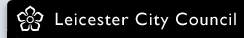 Specified AccommodationPart 1 – The Accommodation ProviderDoes the organisation hold?Leasehold		Freehold		Other ______________Is the property:Self-contained flats 		Yes                 NoShared accommodation		Yes                 NoPlease confirm how many units bed space/rooms : Is the tenancy:Short-term tenancy		Yes                 NoLong- Term Tenancy		Yes                 No What type of organisation is the supported accommodation provider?Non-metropolitan county council in EnglandRegistered charityHousing AssociationVoluntary organisationPart 2 – Care, Support, or SupervisionDoes the landlord provide care, support, or supervision?Yes 			NoIs the care, support, or supervision provided by a 3rd party?Yes (please provide details)		NoName of provider:  Address of provider:Telephone number:Where care, support, or supervision is provided by a 3rd party is there a contractual agreement between the accommodation provider (landlord) and the care, support, or supervision provider? Yes 		NoDescribe the level of care,  support, or supervision:24 hour sleep in supportIntensive high –level supportLife skillsSheltered housingFloating support for general needsHas any external funding been secured?Yes			NoIf yes please specify ____________________Will the tenants have a need for the available support (must be connected with giving of advice and assistance to the claimant in coping with the practicalities of everyday life)?Yes			NoWill the tenant’s agreement state that they must engage with the care, support, or supervision?Yes			NoWill each tenant’s needs be assessed and agreed by a qualified person or organisation?				Yes (please provide details)		No		Name of person or organisation:EMH Care & Support (Specialist Housing Team)  & Leicester City Council  	(Housing Option) 		Address of person or organisation: What client group will be supported?  Homelessness client with low/medium support needsWill the address be used as supported accommodation for all current and future tenants?		Yes			NoForm completed byName and address of the organisation providing support accommodation (landlord): Address of the support accommodation property: